GUIA DE AUTOAPRENDIZAJE Nº1 INGLÉS6° GRADENAME: ______________________________________   DATE:____________________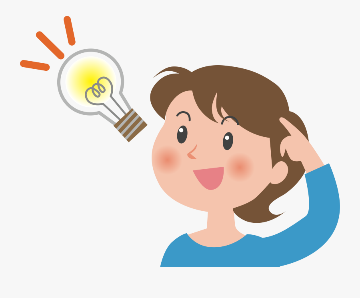 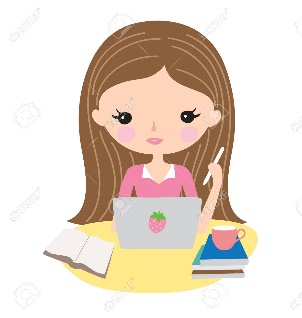 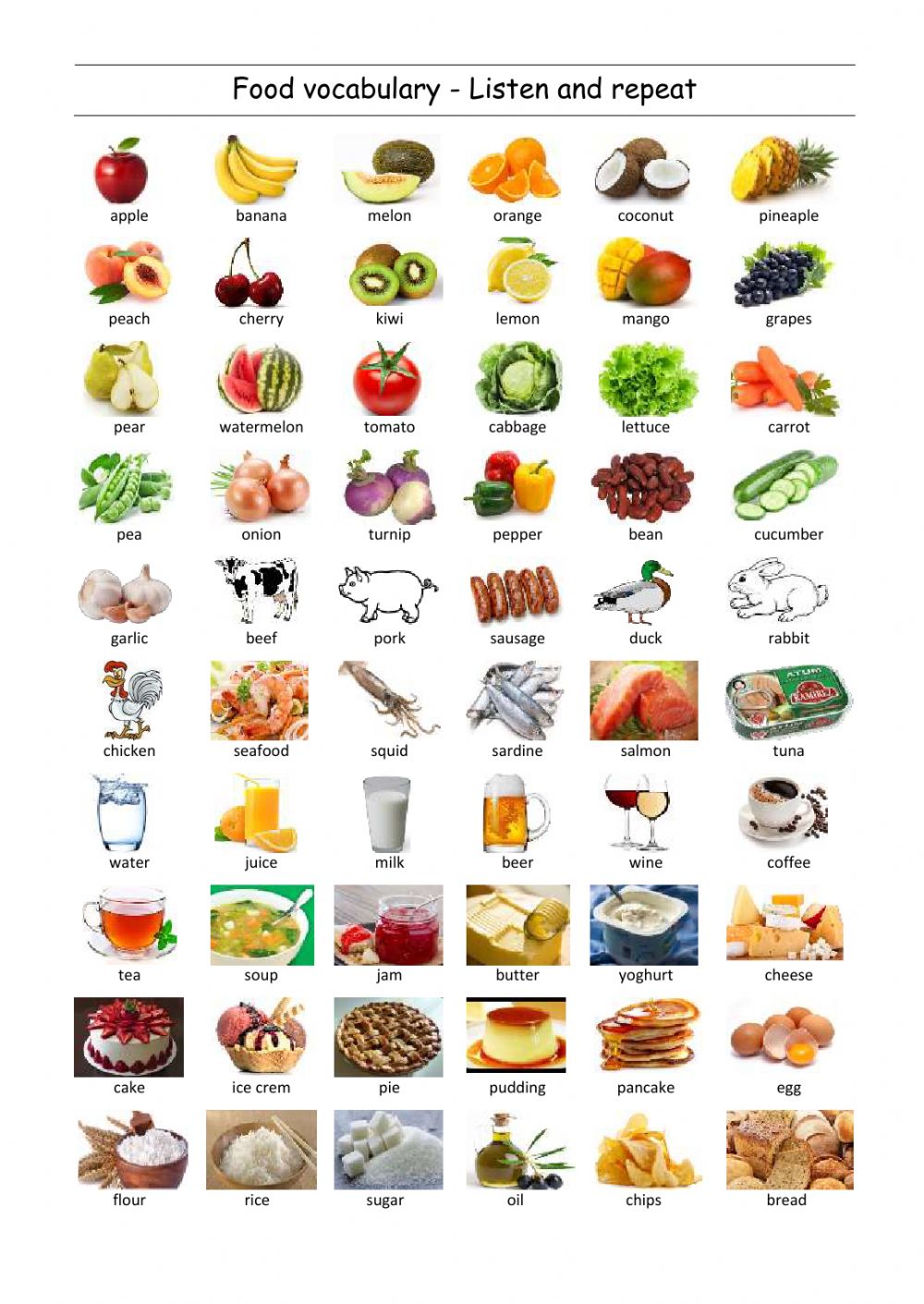 Activity:Watch the videos and practice your pronunciation of the food. Classify food from the videos into HEALTHY / UNHEALTHY. Mira los videos y practica la pronunciación de la comida. Clasifica la comida de los videos en saludable / no saludable. (videos: https://www.youtube.com/watch?v=C_ZDmZc_u1g / https://www.youtube.com/watch?v=WOgzkQc4bhg)Play the fast vocabulary game. Juega el juego del vocabulario rápido.Ve a este enlace:  https://www.gamestolearnenglish.com/fast-vocab/Presiona el botón START.Selecciona el contenido FOOD 1.Une la imagen de las comidas con como se escriben en inglés.Write examples of food into the following categories. Escribe ejemplos de comida en las siguientes categorías. Practica de vocabulario Básico.Ve al siguiente enlace: https://tinycards.duolingo.com/ Crea una cuenta o si ya tienes una cuenta ingresa. Para crear una cuenta puedes pedir ayuda a algún adulto y seguir los siguientes pasos: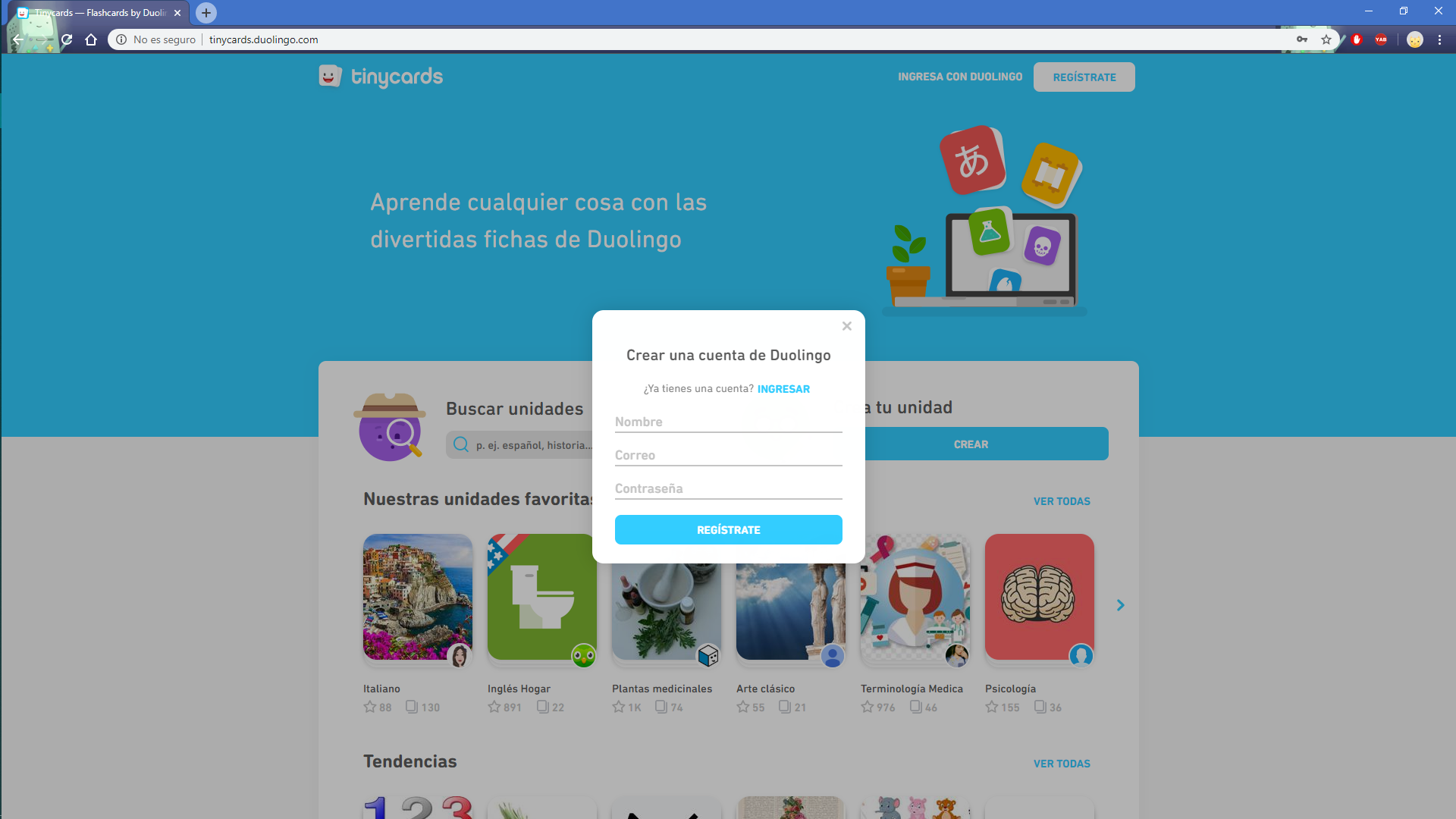 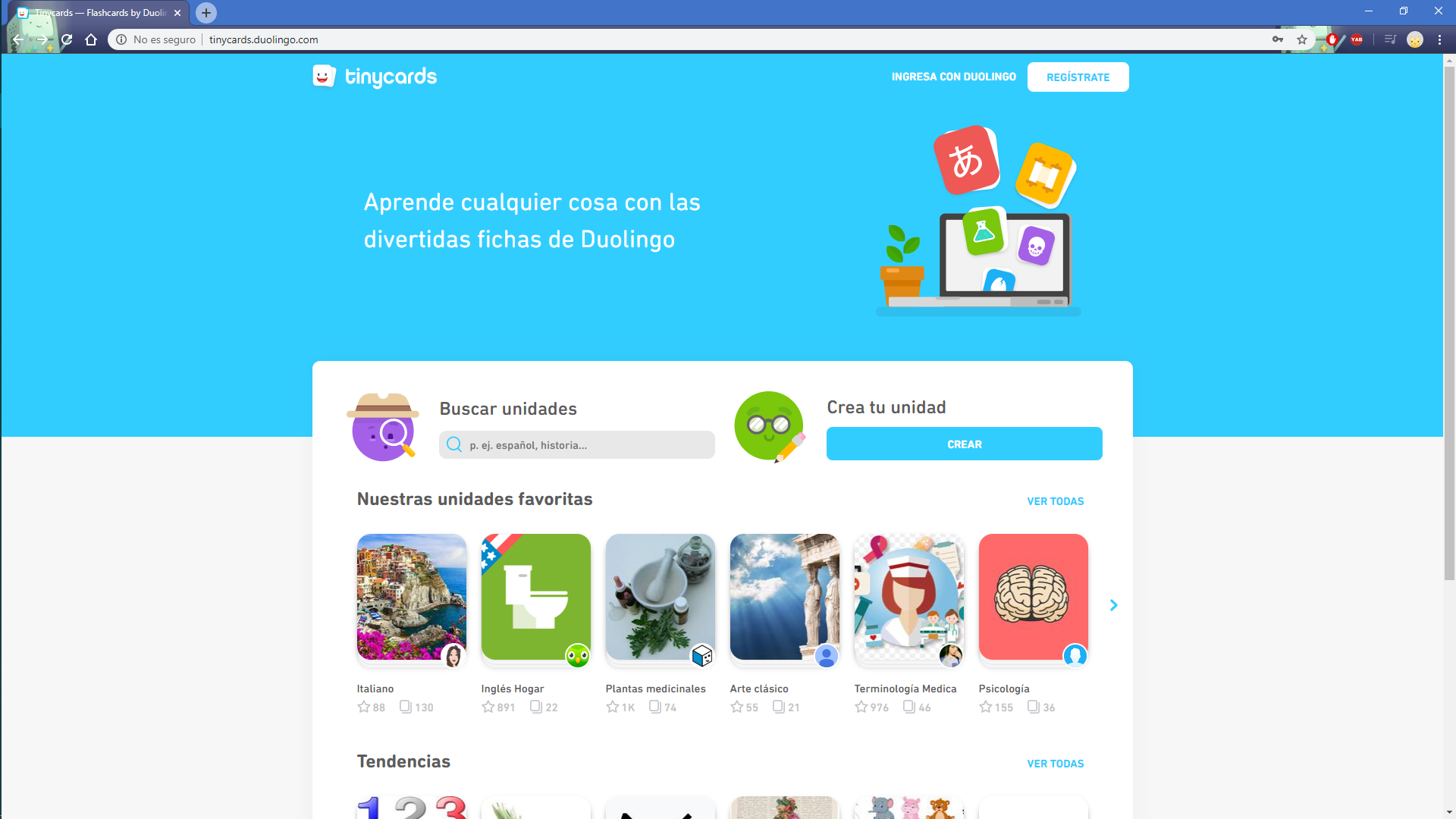 Una vez en tu cuenta ingresa a este enlace: https://tinycards.duolingo.com/courses/DvWQu/curso-de-ingles-de-duolingo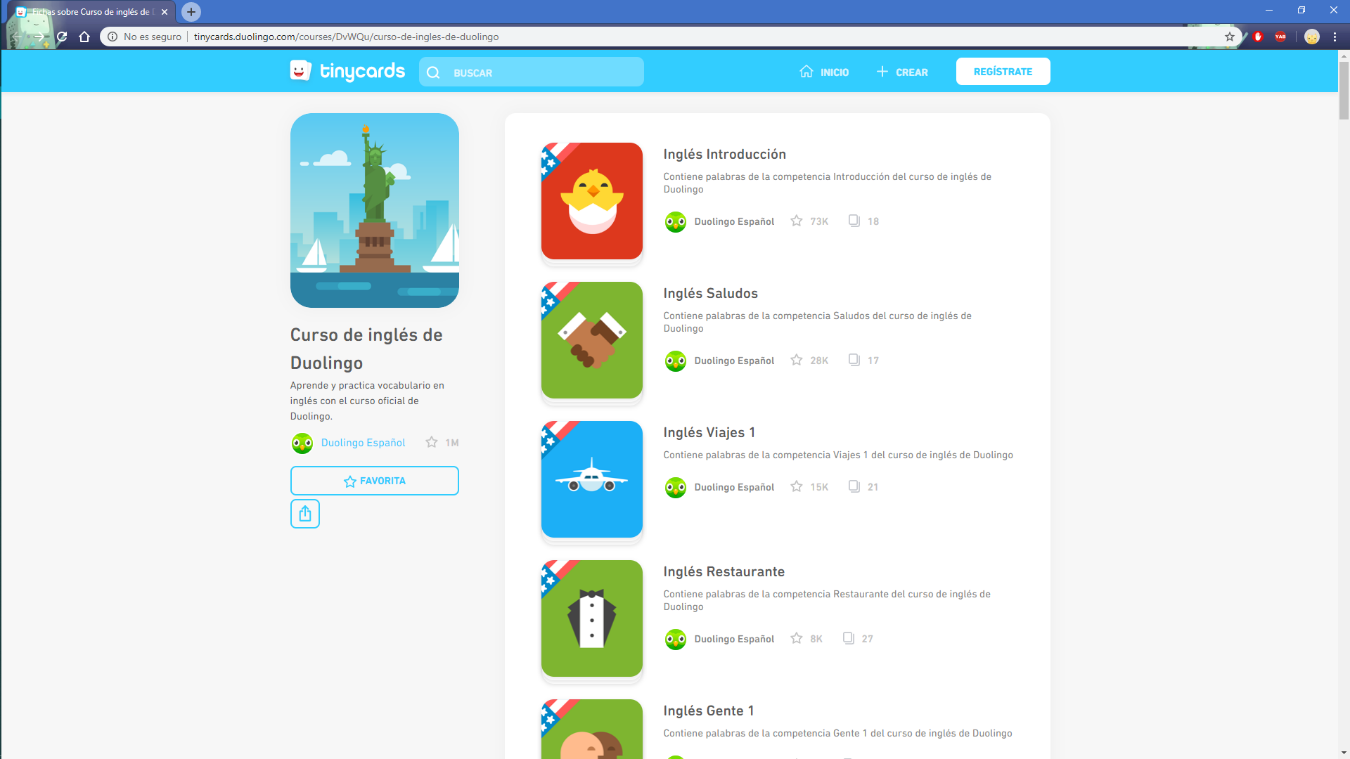 Te mostraran fichas con palabras en español. Al hacerles clic escucharas y veras la palabra en inglés.  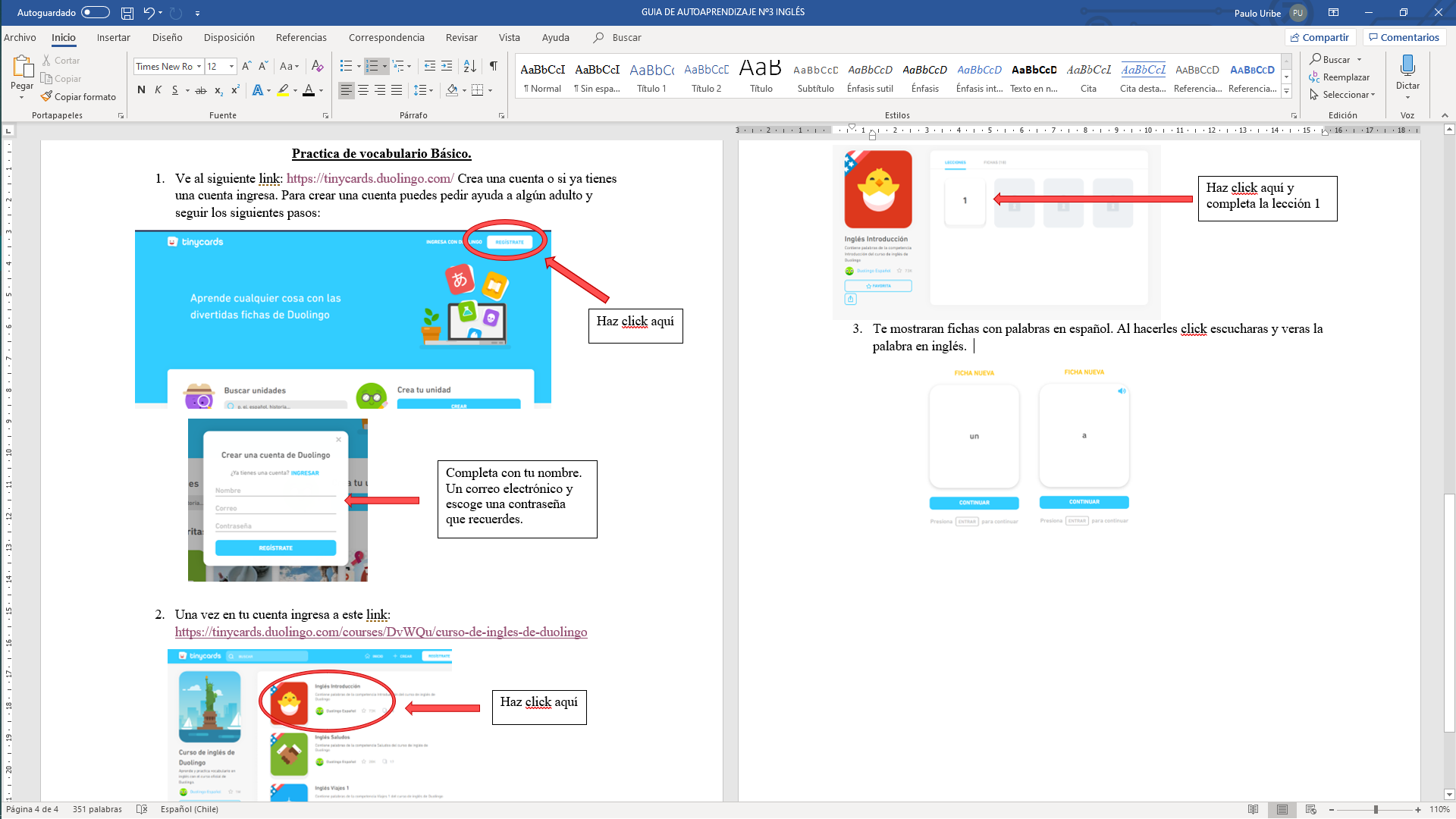 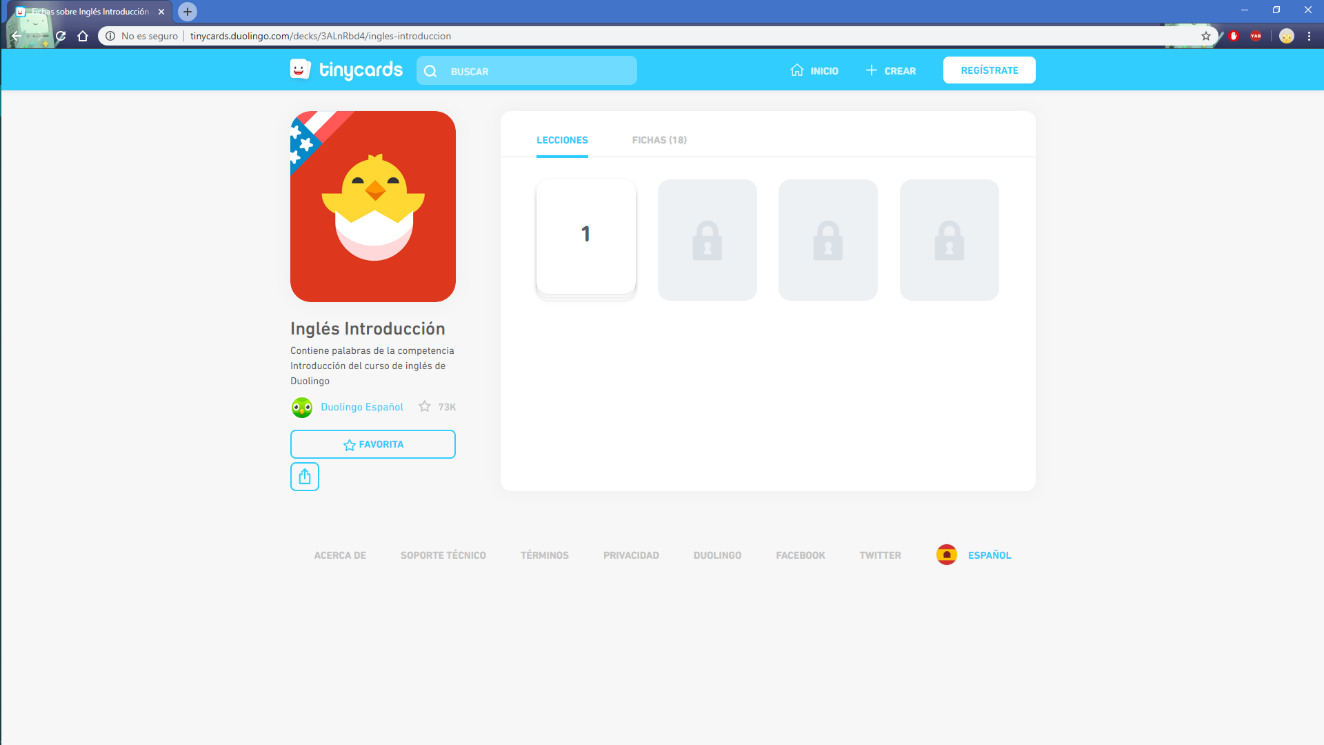 Las actividades que te pueden aparecer son las siguientes: 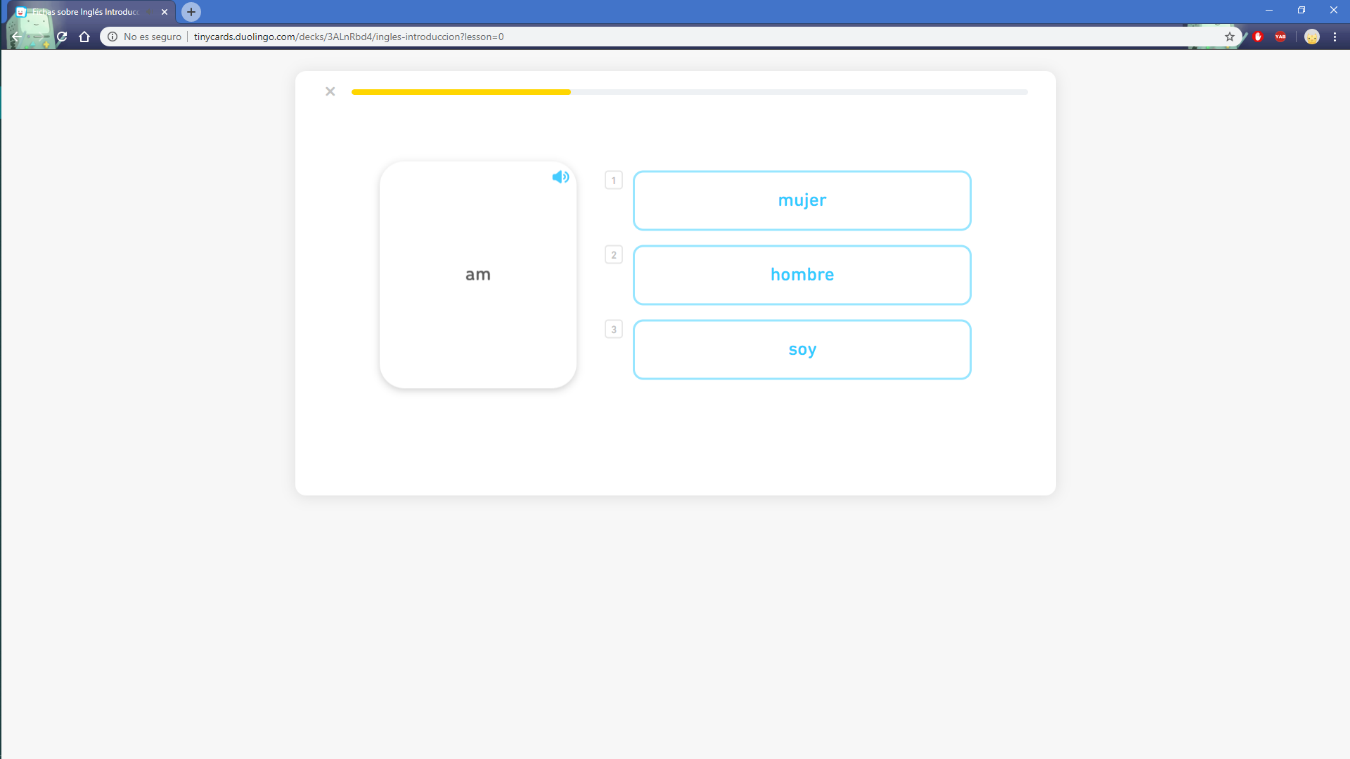 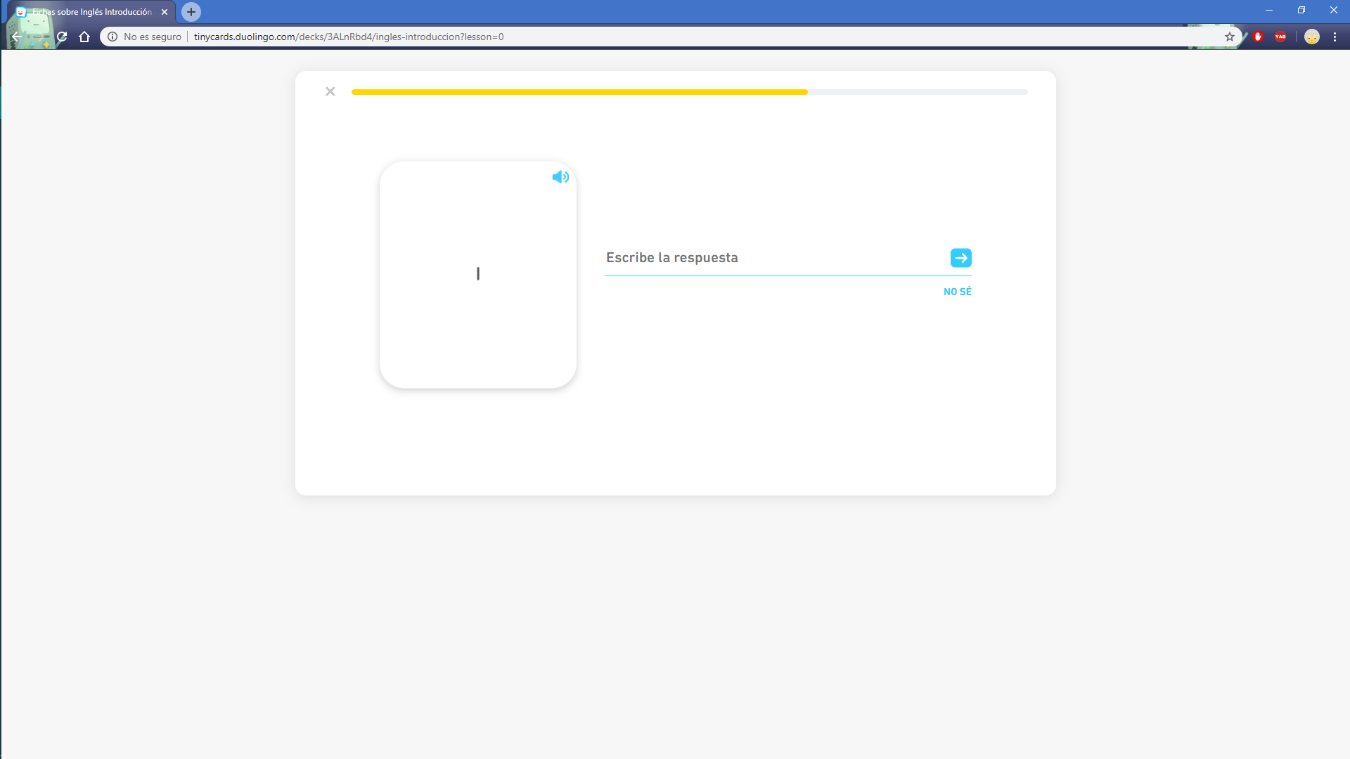 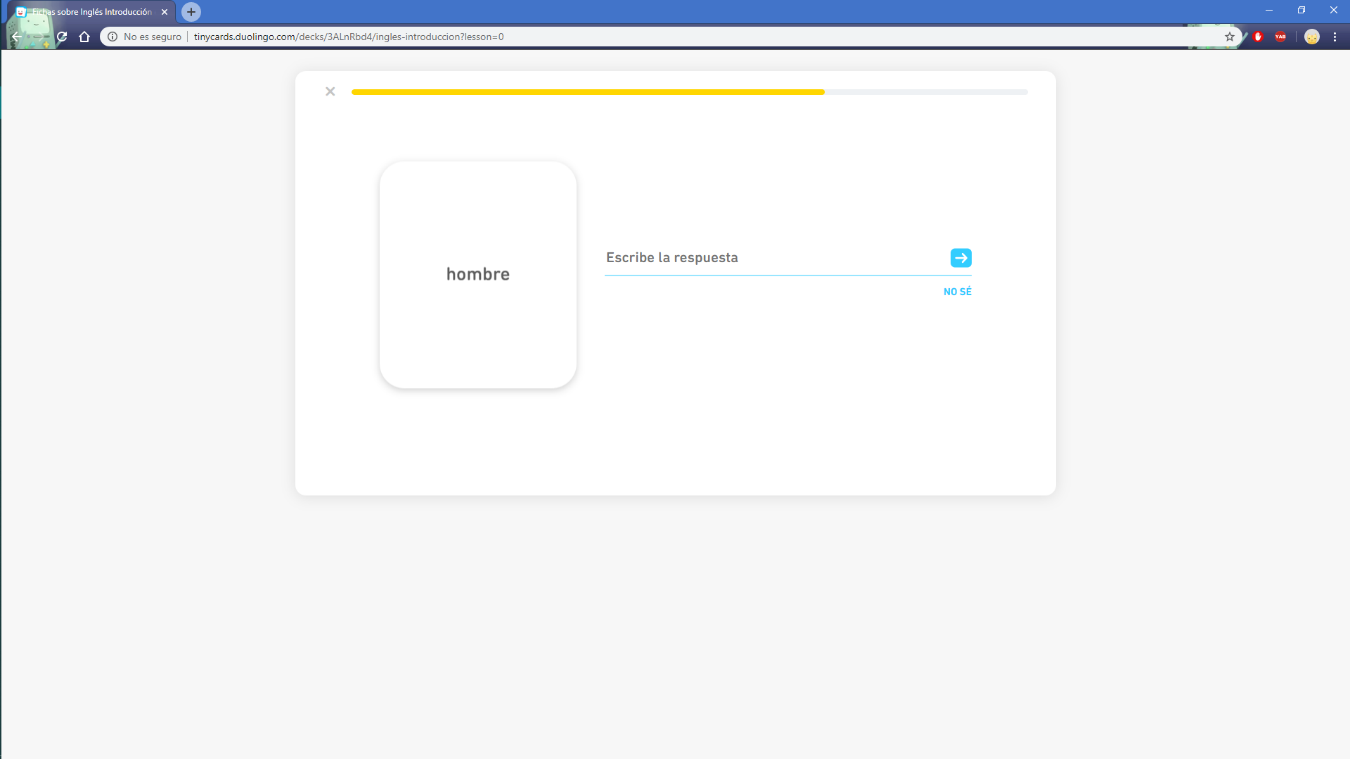 Cuando completes la lección se irán desbloqueando otras nuevas. Completa las 4 lecciones de introducción. También puedes reforzar si lo deseas. 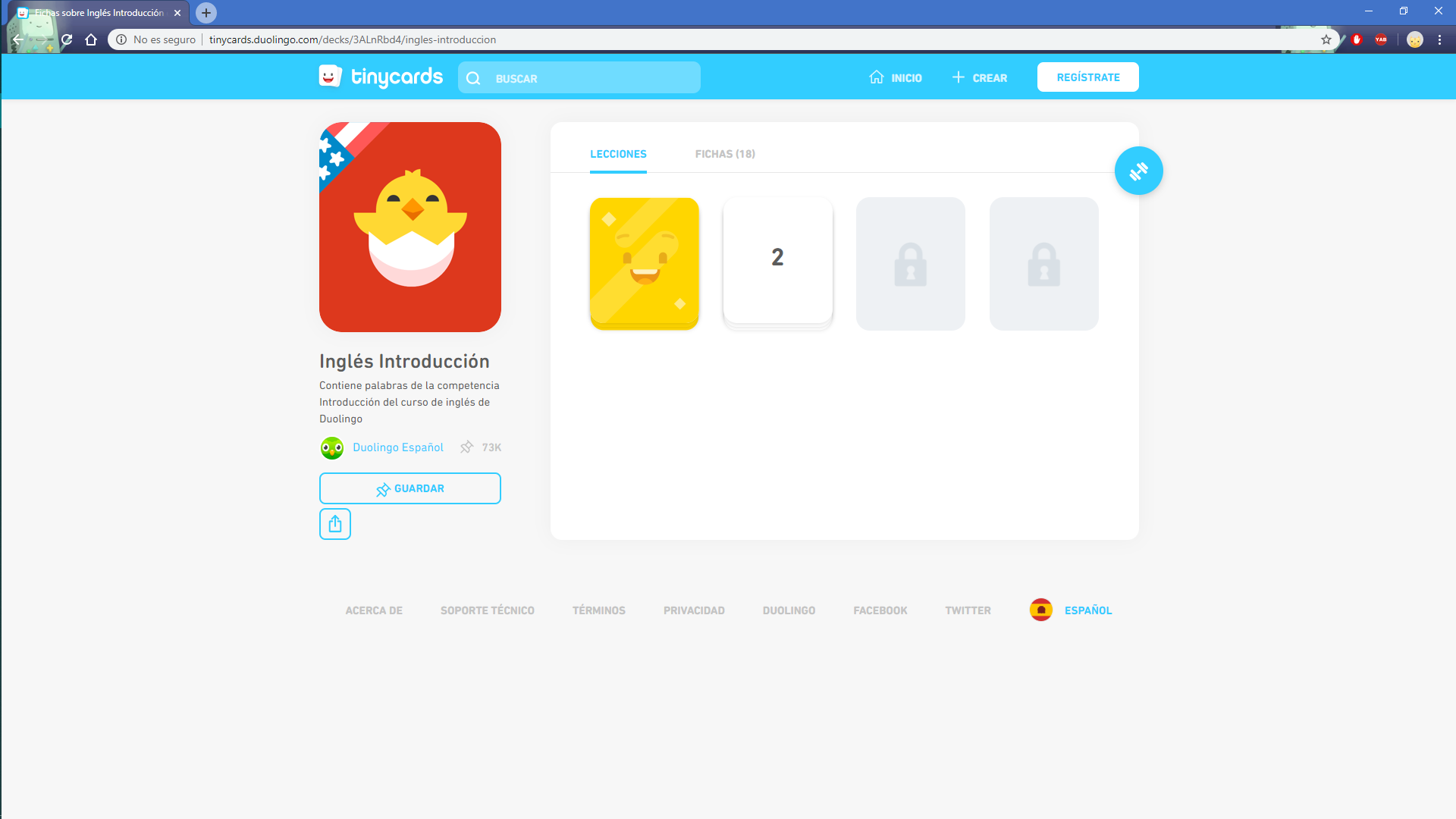 Food vocabularyFood vocabularyFood vocabularyENGLISHPRONUNCIATIONSPANISHHealthyHelzy (z de españa)SaludableUnhealthyAnhelzy (z de españa)No saludableJunkYankChatarraFruitFrutFrutaVegetableVeyetablVegetalMeatMitCarneGrainGreinGranoDrinkDrincBebestibleDairyDeriLacteoHealthy foodUnhealthy foodBread (Depende del tipo de pan)Cereal (Depende del tipo de cereal)Cheese  (Depende del tipo de queso)EggsFishChikenNoodlesRiceSaladSandwich (Depende de los ingredientes)ShrimpSoupBaconBread (Depende del tipo de pan)French FriesCakeCereal (Depende del tipo de cereal)Cheese  (Depende del tipo de queso)ChocolateCookiesHamburgerHot dogPancakesPizzaSandwich (Depende de los ingredientes)(Depende de los ingredientes)(Depende de los ingredientes)MEATFRUITGRAINDRINKCerealSodaDAIRYVEGETABLEPotatoes, beets, cauliflower and celery.